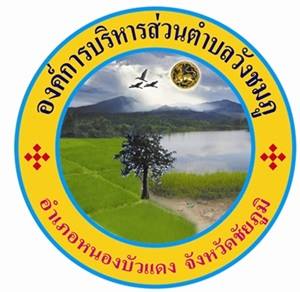 แผนพัฒนาบุคลากรตามกรอบอัตรากำลัง ๓ ปี(๒๕64 – ๒๕๖6)ขององค์การบริหารส่วนตำบลวังชมภูตำบลวังชมภู   อำเภอหนองบัวแดงจังหวัดชัยภูมิ-๑-ส่วนที่ ๑หลักการและเหตุผล๑. หลักการและเหตุผลของการจัดทำแผนพัฒนาบุคลากร๑.๑ ภาวะการเปลี่ยนแปลงภายใต้กระแสแห่งการปฏิรูประบบราชการ และการเปลี่ยนแปลงด้านเทคโนโลยีการบริหารจัดการยุคใหม่ผู้นำหรือผู้บริหารองค์กรต่าง ๆ ต้องมีความตื่นตัวและเกิดความพยายามปรับตัวในรูปแบบต่าง ๆโดยเฉพาะการเร่งรัดพัฒนาทรัพยากรมนุษย์และองค์การ การปรับเปลี่ยนวิธีคิด วิธีการทำงาน เพื่อแสวงหารูปแบบใหม่ ๆ และนำระบบมาตรฐานในระดับต่าง ๆ มาพัฒนาองค์การ ซึ่งนำไปสู่แนวคิดการพัฒนาระบบบริหารความรู้ภายในองค์การ เพื่อให้องค์การสามารถใช้และพัฒนาความรู้ที่มีอยู่ภายในองค์การได้อย่างมีประสิทธิภาพ และปรับเปลี่ยนวิทยาการความรู้ใหม่มาใช้กับองค์การได้อย่างเหมาะสม๑.๒ พระราชกฤษฎีกาว่าด้วยหลักเกณฑ์และวิธีการบริหารกิจการบ้านเมืองที่ดี พ.ศ. ๒๕๔๖พระราชกฤษฎีกาว่าด้วยหลักเกณฑ์และวิธีการบริหารกิจการบ้านเมืองที่ดี  พ.ศ. ๒๕๔๖มาตรา ๑๑  ระบุดังนี้ “ ส่วนราชการมีหน้าที่พัฒนาความรู้ในส่วนราชการเพื่อให้มีลักษณะเป็นองค์การแห่งการเรียนรู้อย่างสม่ำเสมอ โดยต้องรับรู้ข้อมูลข่าวสารและสามารถประมวลผลความรู้ในด้านต่าง ๆ เพื่อนำมาประยุกต์ใช้ในการปฏิบัติราชการได้อย่างถูกต้อง รวดเร็วและเหมาะสมต่อสถานการณ์ รวมทั้งต้องส่งเสริมและพัฒนาความรู้ความสามารถ สร้างวิสัยทัศน์และปรับเปลี่ยนทัศนคติของข้าราชการในสังกัด ให้เป็นบุคลากรที่มีประสิทธิภาพและมีการเรียนรู้ร่วมกัน ทั้งนี้เพื่อประโยชน์ในการปฏิบัติราชการของส่วนราชการให้สอดคล้องกับการบริหารราชการให้เกิดผลสัมฤทธิ์”“ในการบริหารราชการแนวใหม่ ส่วนราชการจะต้องพัฒนาความรู้ความเชี่ยวชาญให้เพียงพอแก่การปฏิบัติงาน ให้สอดคล้องกับสภาพสังคมที่เปลี่ยนแปลงไปอย่างรวดเร็วและสถานการณ์ของต่างประเทศที่มีผลกระทบต่อประเทศไทยโดยตรง ซึ่งในการบริการราชการตามพระราชกฤษฎีกานี้จะต้องเปลี่ยนแปลงทัศนคติเดิมเสียใหม่ จากการที่ยึดแนวความคิดว่าต้องปฏิบัติงานตามระเบียบแบบแผนที่วางไว้ ตั้งแต่อดีตจนต่อเนื่องถึงปัจจุบัน เน้นการสร้างความคิดใหม่ ๆ ตามวิชาการสมัยใหม่และนำมาปรับใช้กับการปฏิบัติราชการตลอดเวลา ในพระราชกฤษฎีกาฉบับนี้จึงกำหนดเป็นหลักการว่า ส่วนราชการต้องมีการพัฒนาความรู้เพื่อให้มีลักษณะเป็นองค์การแห่งการเรียนรู้อย่างสม่ำเสมอ โดยมีแนวทางปฏิบัติดังนี้๑. ต้องสร้างระบบให้สามารถรับรู้ข่าวสารได้อย่างกว้างขวาง๒. ต้องสามารถประมวลผลความรู้ในด้านต่าง ๆ เพื่อนำมาประยุกต์ใช้ในการปฏิบัติราชการได้อย่างถูกต้อง รวดเร็วและเหมาะสมกับสถานการณ์ที่มีการเปลี่ยนแปลงไป๓. ต้องมีการส่งเสริมและพัฒนาความรู้ความสามารถ สร้างวิสัยทัศน์และปรับเปลี่ยนทัศนคติของข้าราชการ เพื่อให้ข้าราชการทุกคนเป็นผู้มีความรู้ ความสามารถในวิชาการสมัยใหม่ตลอดเวลา มีความสามารถในการปฏิบัติหน้าที่ให้เกิดประสิทธิภาพสูงสุดและมีคุณธรรม๔. ต้องมีการสร้างความมีส่วนร่วมในหมู่ข้าราชการให้เกิดการแลกเปลี่ยนความรู้ซึ่งกันและกันเพื่อการนำมาพัฒนาใช้ในการปฏิบัติราชการร่วมกันให้เกิดประสิทธิภาพ”-๒-๑.๓ ประกาศ ก.อบต.จังหวัดชัยภูมิตามประกาศ ก.อบต. จังหวัดชัยภูมิ เรื่อง หลักเกณฑ์และเงื่อนไขการบริหารงานบุคคลขององค์การบริหารส่วนตำบล ในส่วนที่ 3 การพัฒนาพนักงานส่วนตำบล ได้กำหนดให้องค์การบริหารส่วนตำบลมีการพัฒนาพนักงานส่วนตำบลก่อนมอบหมายให้ปฏิบัติหน้าที่ โดยผู้บังคับบัญชาต้องพัฒนา ๕ ด้าน  ดังนี้๑. ด้านความรู้ทั่วไปในการปฏิบัติงาน๒. ด้านความรู้และทักษะของงานแต่ละตำแหน่ง๓. ด้านการบริหาร๔. ด้านคุณสมบัติส่วนตัว๕. ด้านศีลธรรมคุณธรรมเพื่อให้เป็นตามประกาศ ก.อบต.จังหวัดชัยภูมิ เรื่อง หลักเกณฑ์และเงื่อนไขการบริหารงานบุคคลขององค์การบริหารส่วนตำบล ข้อ 269 จึงได้จัดทำแผนพัฒนาขึ้น โดยจัดทำให้สอดคล้องกับแผนอัตรากำลัง ๓ ปี ขององค์การบริหารส่วนตำบลวังชมภู และจัดทำให้คลอบคลุมถึงบุคลากรจากฝ่ายการเมืองและพนักงานจ้างส่วนที่ ๒วัตถุประสงค์และเป้าหมายการพัฒนา๒.๑ วัตถุประสงค์การพัฒนา๑. เพื่อนำความรู้ที่มีอยู่ภายนอกองค์กรมาปรับใช้กับองค์การบริหารส่วนตำบลวังชมภู๒. เพื่อให้มีการปรับเปลี่ยนแนวคิดในการทำงาน เน้นสร้างกระบวนการคิด และการพัฒนาตนเอง ให้เกิดขึ้นกับบุคลากรขององค์การบริหารส่วนตำบลวังชมภู๓. เพื่อให้บุคลากรขององค์การบริหารส่วนตำบลวังชมภู ปฏิบัติงานอย่างมีประสิทธิภาพและประสิทธิผลมากที่สุด๔. เพื่อพัฒนาศักยภาพของบุคลากรท้องถิ่นให้มีทักษะและความรู้ ในการปฏิบัติงานดังนี้๑. ด้านความรู้ทั่วไปในการปฏิบัติงาน๒. ด้านความรู้และทักษะของงานแต่ละตำแหน่ง๓. ด้านการบริหาร๔. ด้านคุณสมบัติส่วนตัว๕. ด้านศีลธรรมคุณธรรม๒.๒ เป้าหมายของการพัฒนา๑. การพัฒนาบุคลากรท้องถิ่น คณะผู้บริหาร๒. การพัฒนาสมาชิกท้องถิ่น สภาองค์การบริหารส่วนตำบล๓. การพัฒนาบุคลากรท้องถิ่น พนักงานส่วนตำบล๔.การพัฒนาบุคลากรท้องถิ่น ในการส่งเสริมให้ได้รับการศึกษาต่อในระดับที่สูงขึ้น-๓-ส่วนที่ 3หลักสูตรการพัฒนา๓.๑ หลักสูตรในการพัฒนา ( พ.ศ. ๒๕64  -  ๒๕๖6 )๑. หลักสูตรนายกองค์การบริหารส่วนตำบล๒. หลักสูตรรองนายกองค์การบริหารส่วนตำบล๓. หลักสูตรเลขานุการนายกองค์การบริหารส่วนตำบล๔. หลักสูตรประธานสภาองค์การบริหารบริหารส่วนตำบล5. หลักสูตรรองประธานสภาองค์การบริหารส่วนตำบล6. หลักสูตรเลขานุการสภาองค์การบริหารส่วนตำบล7. หลักสูตรสมาชิกสภาองค์การบริหารส่วนตำบล8. หลักสูตรนักบริหารงาน อปท.9. หลักสูตรนักบริหารงานช่าง10. หลักสูตรนักบริหารงานคลัง11. หลักสูตรนักบริหารงานทั่วไป12. หลักสูตรนักวิเคราะห์นโยบายและแผน13. หลักสูตรนักทรัพยากรบุคคล14. หลักสูตรเจ้าพนักงานธุรการ15. หลักสูตรเจ้าพนักงานป้องกันและบรรเทาสาธารณภัย16. หลักสูตรนักวิชาการเงินและบัญชี17. หลักสูตรเจ้าพนักงานจัดเก็บรายได้18. หลักสูตรเจ้าพนักงานพัสดุ19. หลักสูตรนายช่างโยธา20. หลักสูตรนักวิชาการศึกษา21. หลักสูตรนักบริหารงานสวัสดิการสังคม22. หลักสูตรนักบริหารงานการศึกษา23. หลักสูตรครูผู้ดูแลเด็ก24. หลักสูตรพนักงานจ้างทุกตำแหน่ง-๔-ส่วนที่ 4   วิธีการพัฒนาและระยะเวลาการดำเนินการพัฒนา(แผนพัฒนาบุคลากร พ.ศ. 2564 – 25๖6 )องค์การบริหารส่วนตำบลวังชมภู อำเภอหนองบัวแดง จังหวัดชัยภูมิแนวทางการพัฒนาบุคลากรคณะผู้บริหารและสมาชิกสภา อบต.- ๕ -ส่วนที่ 4   วิธีการพัฒนาและระยะเวลาการดำเนินการพัฒนา(แผนพัฒนาบุคลากร พ.ศ. 2564 – 25๖6 )องค์การบริหารส่วนตำบลวังชมภู อำเภอหนองบัวแดง จังหวัดชัยภูมิแนวทางการพัฒนาบุคลากรคณะผู้บริหารและสมาชิกสภา อบต. (ต่อ)- ๖ -ส่วนที่ 4 วิธีการพัฒนาและระยะเวลาการดำเนินการพัฒนา(แผนพัฒนาบุคลากร พ.ศ. 2564 – 25๖6)องค์การบริหารส่วนตำบลวังชมภู อำเภอหนองบัวแดง จังหวัดชัยภูมิแนวทางการพัฒนาบุคลากร พนักงานส่วนท้องถิ่น พนักงานจ้าง-๗-ส่วนที่ 4 วิธีการพัฒนาและระยะเวลาการดำเนินการพัฒนา(แผนพัฒนาบุคลากร พ.ศ. 2564 – 25๖6)องค์การบริหารส่วนตำบลวังชมภู อำเภอหนองบัวแดง จังหวัดชัยภูมิแนวทางการพัฒนาบุคลากร พนักงานส่วนท้องถิ่น พนักงานจ้าง-๘-ส่วนที่ 4 วิธีการพัฒนาและระยะเวลาการดำเนินการพัฒนา(แผนพัฒนาบุคลากร พ.ศ. 2564  -  25๖6)องค์การบริหารส่วนตำบลวังชมภู อำเภอหนองบัวแดง จังหวัดชัยภูมิแนวทางการพัฒนาบุคลากร พนักงานส่วนท้องถิ่น พนักงานจ้าง-๙-ส่วนที่ 4 วิธีการพัฒนาและระยะเวลาการดำเนินการพัฒนา(แผนพัฒนาบุคลากร พ.ศ. 2564 – 25๖6)องค์การบริหารส่วนตำบลวังชมภู อำเภอหนองบัวแดง จังหวัดชัยภูมิแนวทางการพัฒนาบุคลากร พนักงานส่วนท้องถิ่น พนักงานจ้าง-๑0-ส่วนที่ 5  งบประมาณในการดำเนินการพัฒนา(แผนพัฒนาบุคลากร พ.ศ. 2564 – 25๖6)องค์การบริหารส่วนตำบลวังชมภู อำเภอหนองบัวแดง จังหวัดชัยภูมิ๑. แนวทางการพัฒนาบุคลากรคณะผู้บริหารและสมาชิกสภา อบต. และข้าราชการ-๑1-**หมายเหตุ ที่มาของงบประมาณตามข้อบัญญัติงบประมาณ-๑2-ส่วนที่ 6การติดตามประเมินผล1. การติดตามประเมินผลแผนพัฒนาบุคลากรให้มีคณะกรรมการติดตามประเมินผลแผนพัฒนาบุคลากรขององค์การบริหารส่วนตำบลวังชมภูประกอบด้วย1. นายกองค์การบริหารส่วนตำบล ประธานกรรมการ2. ปลัดองค์การบริหารส่วนตำบล กรรมการ3. นักบริหารงานคลัง (ผู้อำนวยการกองคลัง) กรรมการ4. นักบริหารงานทั่วไป (หัวหน้าสำนักปลัด) กรรมการ5. นักทรัพยากรบุคคล  กรรมการ/เลขานุการให้คณะกรรมการ มีหน้าที่ในการติดตามและประเมินผลแผนพัฒนาบุคลากร  กำหนดวิธีการติดตามประเมินผล ตลอดจนการดำเนินการด้านอื่นที่เกี่ยวข้องอย่างน้อยปีละ 1 ครั้ง แล้วเสนอผลการติดตามประเมินผลต่อนายกองค์การบริหารส่วนตำบลแบบสำรวจความต้องการในการฝึกอบรมและพัฒนาบุคลากรองค์การบริหารส่วนตำบลวังชมภู  อำเภอหนองบัวแดง จังหวัดชัยภูมิวัตถุประสงค์		แบบสอบถามชุดนี้มีวัตถุประสงค์เพื่อสำรวจความต้องการในการฝึกอบรมและพัฒนาบุคลากรองค์การบริหารส่วนตำบลวังชมภู  ทั้งนี้งานการเจ้าหน้าที่จะได้นำผลจาการสำรวจไปจัดทำแผนฝึกอบรมประจำปีให้มีประสิทธิภาพสอดคล้องกับความต้องการของท่านและหน่วยงาน ตอนที่ ๑  ข้อมูลผู้ตอบแบบสอบถาม ๑.๑	ชื่อ- นามสกุล............................................................................  ตำแหน่ง....................................................................	หน่วยงาน............................................................................ กลุ่มงาน/ฝ่าย/งาน...........................................................	อายุ............... ปี  อายุราชการ................... ปี    วุฒิการศึกษาสูงสุด............................................................................๑.๒	สถานภาพการรับราชการ	(  ) พนักงานส่วนตำบล		(  ) ลูกจ้างประจำ	(  ) พนักงานจ้างตามภารกิจ	(  ) พนักงานจ้างทั่วไป๑.๓	สถานภาพการปฏิบัติงาน	(  ) ผู้ปฏิบัติงาน			(  ) หัวหน้ากลุ่มงาน/ฝ่าย/งาน	(  ) ผู้อำนวยการกอง/สำนักหรือเทียบเท่า	(  ) อื่นๆ...........................................................................................๑.๔	ลักษณะงานที่ปฏิบัติ	(  ) งานบริหาร		(  ) งานวิชาการ		(  ) งานสนับสนุน		(  ) งานบริการ๑.๕	ประวัติการฝึกอบรม  สัมมนา  หรือศึกษาดูงาน	๑.  ........................................................................................................................................................................	๒.  ........................................................................................................................................................................	๓.  ........................................................................................................................................................................	๔.  ........................................................................................................................................................................	๕.  ........................................................................................................................................................................	๖.  ........................................................................................................................................................................	๗.  .......................................................................................................................................................................	๘.  .......................................................................................................................................................................	๙.  .......................................................................................................................................................................	๑๐. .....................................................................................................................................................................ตอนที่ ๒   ความต้องการในการฝึกอบรม		๒.๑ ท่านต้องการพัฒนางานของท่านในเรื่องใดบ้าง (ตัวอย่าง เช่น  ทักษะเฉพาะตำแหน่ง  /ทักษะทางด้านคอมพิวเตอร์/ ทักษะทางด้านการใช้ภาษา/ การพัฒนาความรู้ด้านกฎหมาย  ระเบียบ  เป็นต้น)	๒.๒ ท่านสะดวกที่จะเข้ารับการอบรมในช่วงเดือนใด	..............................................................................................................................................................................................................................................................................................................................................................................................................................................................................................................................................................................................	๒.๓ ข้อเสนอแนะอื่นๆเกี่ยวกับโครงการฝึกอบรมและพัฒนาบุคลากร..............................................................................................................................................................................................................................................................................................................................................................................................................................................................................................................................................................................................ตอนที่ ๓  การส่งแบบสำรวจคืนและสอบถามข้อมูลเพิ่มเติม	อนึ่งขอให้ท่านได้ตอบแบบสำรวจแล้วให้ส่งข้อมูลดังกล่าว  ภายใน  31  สิงหาคม  2564   สอบถามข้อมูลเพิ่ม    ได้ที่งานการเจ้าหน้าที่ สำนักปลัดองค์การบริหารส่วนตำบลวังชมภู    ขอขอพระคุณในความร่วมมือมา  ณ  โอกาสนี้แบบสำรวจความต้องการในการฝึกอบรมของพนักงาน(สำหรับผู้บังคับบัญชาชั้นต้น)องค์การบริหารส่วนตำบลวังชมภู  อำเภอหนองบัวแดง  จังหวัดชัยภูมิวัตถุประสงค์		แบบสอบถามชุดนี้มีวัตถุประสงค์เพื่อสำรวจความต้องการในการฝึกอบรมและพัฒนาบุคลากรองค์การบริหารส่วนตำบลวังชมภู  ทั้งนี้งานการเจ้าหน้าที่จะได้นำผลจาการสำรวจไปจัดทำแผนฝึกอบรมประจำปีให้มีประสิทธิภาพสอดคล้องกับความต้องการของท่านและหน่วยงานมากที่สุด ตอนที่ ๑  ข้อมูลผู้ตอบแบบสอบถาม ชื่อกอง/ส่วน.................................................................................................................................................................	ผู้ตอบแบบสอบถาม ชื่อ..........................................................นามสกุล.......................................................................	ตำแหน่ง...............................................................................................   ระดับ..............................ตอนที่ ๒  สภาพปัญหา/ข้อเสนอแนะ	๑. ท่านคิดว่าควรปรับปรุงพนักงานภายใต้บังคับบัญชาของท่านในด้านใดบ้าง		๑.๑  ..............................................................................................................................................................		๑.๒  ..............................................................................................................................................................		๑.๓  ..............................................................................................................................................................		๑.๔  ..............................................................................................................................................................๑.๕  ..............................................................................................................................................................	๒. การทำงานของท่านมีปัญหาในเรื่องใดบ้าง		๒.๑  ..............................................................................................................................................................		๒.๒  ..............................................................................................................................................................		๒.๓  ..............................................................................................................................................................		๒.๔  ..............................................................................................................................................................๒.๕  ..............................................................................................................................................................	๓. มีอะไรบ้าง ที่ท่านอยากให้ผู้ใต้บังคับบัญชาของท่านทำได้  ซึ่งปัจจุบันยังทำไม่ได้		๓.๑  ..............................................................................................................................................................		๓.๒  ..............................................................................................................................................................		๓.๓  ..............................................................................................................................................................		๓.๔  .............................................................................................................................................................๓.๕  ..............................................................................................................................................................	๔. ท่านเคยฝึกอบรมผู้ใต้บังคับบัญชาของท่านในเรื่องใดแล้วบ้าง		๔.๑  ..............................................................................................................................................................		๔.๒  ..............................................................................................................................................................		๔.๓  ..............................................................................................................................................................		๔.๔  .............................................................................................................................................................		๔.๕  ..............................................................................................................................................................-๒-๕.  ท่านคิดว่าผู้ใต้บังคับบัญชาของท่าน  ต้องการให้ท่านช่วยเหลือในเรื่องใดบ้าง	๕.๑  .........................................................................................................................................................................	๕.๒  ........................................................................................................................................................................	๕.๓  .........................................................................................................................................................................	๕.๔  ........................................................................................................................................................................	๕.๕  ........................................................................................................................................................................๖. ในบรรดาหัวข้อเหล่านี้ท่านเห็นว่า เรื่องใดบ้างที่น่าจะเป็นประโยชน์ต่อการปฏิบัติงานของผู้ใต้บังคับบัญชาของท่านมากที่สุด  ให้ใส่เครื่องหมาย        ในช่องให้ใส่เครื่องหมายด้านล่างนี้ตอนที่ ๓  การส่งแบบสำรวจคืนและสอบถามข้อมูลเพิ่มเติม อนึ่งขอให้ท่านได้ตอบแบบสำรวจแล้วให้ส่งข้อมูลดังกล่าว  ภายใน  31  สิงหาคม  ๒๕64   สอบถามข้อมูลเพิ่มได้ที่งานการเจ้าหน้าที่ สำนักปลัดองค์การบริหารส่วนตำบลวังชมภู    ขอขอพระคุณในความร่วมมือมา  ณ  โอกาสนี้ที่โครงการ/หลักสูตรการพัฒนาวัตถุประสงค์การดำเนินการเป้าหมายแต่ละปีงบประมาณเป้าหมายแต่ละปีงบประมาณเป้าหมายแต่ละปีงบประมาณลักษณะการฝึกอบรมลักษณะการฝึกอบรมที่โครงการ/หลักสูตรการพัฒนาวัตถุประสงค์การดำเนินการปี 2564(จำนวนคน)ปี 2565(จำนวนคน)ปี 25๖6(จำนวนคน)อบต.ดำเนินการเองส่งฝึกอบรมกับหน่วยงานอื่น1.หลักสูตรเกี่ยวกับนายก อบต. หรือหลักสูตรอื่นที่เกี่ยวข้องเพื่อพัฒนาระบบการบริหารงานของนายกองค์การบริหารส่วนตำบลให้มีทักษะความรู้และความเข้าใจในการบริหารงานมากยิ่งขึ้นนายกองค์การบริหารส่วนตำบลได้รับการฝึกอบรม 1 ครั้ง/ปี1๑1-/2.หลักสูตรเกี่ยวกับรองนายก อบต. หรือหลักสูตรอื่นที่เกี่ยวข้องเพื่อพัฒนาระบบการบริหารงานของรองนายกองค์การบริหารส่วนตำบลให้มีทักษะ ความรู้และความเข้าใจในการบริหารงานมากยิ่งขึ้นรองนายกองค์การบริหารส่วนตำบลได้รับการฝึกอบรม/พัฒนาความรู้1 ครั้ง/ปี1๑1-/3.หลักสูตรเกี่ยวกับเลขานุการนายก  อบต. หรือหลักสูตรอื่นที่เกี่ยวข้องเพื่อพัฒนาระบบการบริหารงานของเลขานุการนายกองค์การบริหารส่วนตำบลให้มีทักษะ ความรู้และความเข้าใจในการบริหารงานมากยิ่งขึ้นเลขานุการนายกองค์การบริหารส่วนตำบลได้รับการฝึกอบรม 1 ครั้ง/ปี1๑--/ที่โครงการ/หลักสูตรการพัฒนาวัตถุประสงค์การดำเนินการเป้าหมายแต่ละปีงบประมาณเป้าหมายแต่ละปีงบประมาณเป้าหมายแต่ละปีงบประมาณลักษณะการฝึกอบรมลักษณะการฝึกอบรมที่โครงการ/หลักสูตรการพัฒนาวัตถุประสงค์การดำเนินการปี 2564(จำนวนคน)ปี 2565 (จำนวนคน)ปี 25๖6 (จำนวนคน)อบต.ดำเนินการเองส่งฝึกอบรมกับหน่วยงานอื่น4.หลักสูตรเกี่ยวกับประธานสภาอบต. หรือ หลักสูตรอื่นที่เกี่ยวข้องเพื่อพัฒนาระบบการทำงานของประธานสภาให้มีทักษะความรู้และความเข้าใจในการทำงานมากยิ่งขึ้น ประธานสภาได้รับการฝึกอบรม 1 ครั้ง/ปี1๑--/5.หลักสูตรเกี่ยวกับรองประธานสภา อบต. หรือหลักสูตรอื่นที่เกี่ยวข้องเพื่อพัฒนาระบบการทำงานของรองประธานสภาให้มีทักษะความรู้และความเข้าใจในการทำงานมากยิ่งขึ้นรองประธานสภาได้รับการฝึกอบรม 1 ครั้ง/ปี1๑--/6.หลักสูตรเกี่ยวกับสมาชิกสภา อบต. หรือหลักสูตรอื่นที่เกี่ยวข้องเพื่อพัฒนาระบบการทำงานของ ส.อบต. ให้มีทักษะความรู้และความเข้าใจในการทำงานมากยิ่งขึ้นสมาชิกสภา อบต. ได้รับการฝึกอบรม 1 ครั้ง/ปี1111-/-7.หลักสูตรเกี่ยวกับเลขานุการสภา  อบต. หรือหลักสูตรอื่นที่เกี่ยวข้องเพื่อพัฒนาระบบการทำงานของ เลขานุการสภา อบต. ให้มีทักษะความรู้และความเข้าใจในการทำงานมากยิ่งขึ้นเลขานุการสภา อบต.ได้รับการฝึกอบรม 1 ครั้ง/ปี1๑--/ที่โครงการ/หลักสูตรการพัฒนาวัตถุประสงค์การดำเนินการเป้าหมายแต่ละปีงบประมาณเป้าหมายแต่ละปีงบประมาณเป้าหมายแต่ละปีงบประมาณลักษณะการฝึกอบรมลักษณะการฝึกอบรมที่โครงการ/หลักสูตรการพัฒนาวัตถุประสงค์การดำเนินการปี 2564(จำนวนคน)ปี 2565(จำนวนคน)ปี 25๖6(จำนวนคน)อบต.ดำเนินการเองส่งฝึกอบรมกับหน่วยงานอื่น๘หลักสูตรเกี่ยวกับนักบริหารงานทั่วไป หรือหลักสูตรอื่นที่เกี่ยวข้องเพื่อพัฒนาระบบการบริหารงานของหัวหน้าส่วนได้มีความรู้ ทักษะความเข้าใจในการบริหารงานในหน้าที่ที่รับผิดชอบมากยิ่งขึ้นนักบริหารงานทั่วไป(หัวหน้าสำนักปลัด อบต.)   ได้รับการฝึกอบรม 1 ครั้ง/ปี1๑1-/๙หลักสูตรเกี่ยวกับนักบริหารงานช่างหรือหลักสูตรอื่นที่เกี่ยวข้องเพื่อพัฒนาระบบการบริหารงานของหัวหน้าส่วนงานแต่ละส่วน ได้มีความรู้ทักษะ ความเข้าใจในการบริหารงานในหน้าที่ที่รับผิดชอบมากยิ่งขึ้นนักบริหารงานช่างได้รับการฝึกอบรม1 ครั้ง/ปี1๑1-/๑๐หลักสูตรเกี่ยวกับเจ้าหน้าที่วิเคราะห์ฯหรือหลักสูตรอื่นที่เกี่ยวข้องเพื่อพัฒนาทักษะความรู้และความเข้าใจในการปฏิบัติงานของพนักงานแต่ละระดับแต่ละตำแหน่งให้สามารถปฏิบัติงานได้ดียิ่งขึ้นพนักงานส่วนตำบลได้รับการฝึกอบรม 1 ครั้ง/ปี11๑-/๑๑หลักสูตรเกี่ยวกับบุคลากรหรือหลักสูตรอื่นที่เกี่ยวข้องเพื่อพัฒนาทักษะความรู้และความเข้าใจในการปฏิบัติงานของพนักงานแต่ละระดับแต่ละตำแหน่งให้สามารถปฏิบัติงานได้ดียิ่งขึ้นพนักงานส่วนตำบลได้รับการฝึกอบรม 1 ครั้ง/ปี1๑1-/ที่โครงการ/หลักสูตรการพัฒนาวัตถุประสงค์การดำเนินการเป้าหมายแต่ละปีงบประมาณเป้าหมายแต่ละปีงบประมาณเป้าหมายแต่ละปีงบประมาณลักษณะการฝึกอบรมลักษณะการฝึกอบรมที่โครงการ/หลักสูตรการพัฒนาวัตถุประสงค์การดำเนินการปี 2564(จำนวนคน)ปี 2565(จำนวนคน)ปี 25๖6(จำนวนคน)อบต.ดำเนินการเองส่งฝึกอบรมกับหน่วยงานอื่น๑๒หลักสูตรเกี่ยวกับเจ้าพนักงานธุรการหรือหลักสูตรอื่นที่เกี่ยวข้องเพื่อพัฒนาทักษะความรู้และความเข้าใจในการปฏิบัติงานของพนักงานแต่ละระดับแต่ละตำแหน่งให้สามารถปฏิบัติงานได้ดียิ่งขึ้นพนักงานส่วนตำบลได้รับการฝึกอบรม 1 ครั้ง/ปี๑11-/๑๓หลักสูตรเกี่ยวกับเจ้าพนักงานป้องกันและบรรเทาสาธารณภัยหรือหลักสูตรอื่นที่เกี่ยวข้องเพื่อพัฒนาทักษะความรู้และความเข้าใจในการปฏิบัติงานของพนักงานแต่ละระดับแต่ละตำแหน่งให้สามารถปฏิบัติงานได้ดียิ่งขึ้นพนักงานส่วนตำบลได้รับการฝึกอบรม 1 ครั้ง/ปี๑11-/๑๔หลักสูตรเกี่ยวกับเจ้าหน้าที่บันทึกข้อมูล หรือหลักสูตรอื่นที่เกี่ยวข้องเพื่อพัฒนาทักษะความรู้และความเข้าใจในการปฏิบัติงานของพนักงานแต่ละระดับแต่ละตำแหน่งให้สามารถปฏิบัติงานได้ดียิ่งขึ้นพนักงานส่วนตำบลได้รับการฝึกอบรม 1 ครั้ง/ปี11๑-/๑๕หลักสูตรเกี่ยวกับนักวิชาการเงินและบัญชี หรือหลักสูตรอื่นที่เกี่ยวข้องเพื่อพัฒนาทักษะความรู้และความเข้าใจในการปฏิบัติงานของพนักงานแต่ละระดับแต่ละตำแหน่งให้สามารถปฏิบัติงานได้ดียิ่งขึ้นพนักงานส่วนตำบลได้รับการฝึกอบรม 1 ครั้ง/ปี๑๑๑-/ที่โครงการ/หลักสูตรการพัฒนาวัตถุประสงค์การดำเนินการเป้าหมายแต่ละปีงบประมาณเป้าหมายแต่ละปีงบประมาณเป้าหมายแต่ละปีงบประมาณลักษณะการฝึกอบรมลักษณะการฝึกอบรมที่โครงการ/หลักสูตรการพัฒนาวัตถุประสงค์การดำเนินการปี 2564(จำนวนคน)ปี 2565(จำนวนคน)ปี 25๖6 (จำนวนคน)อบต.ดำเนินการเองส่งฝึกอบรมกับหน่วยงานอื่น๑๖หลักสูตรเกี่ยวกับเจ้าหน้าที่จัดเก็บรายได้หรือหลักสูตรอื่นที่เกี่ยวข้องเพื่อพัฒนาทักษะความรู้และความเข้าใจในการปฏิบัติงานของพนักงานแต่ละระดับแต่ละตำแหน่งให้สามารถปฏิบัติงานได้ดียิ่งขึ้นพนักงานส่วนตำบลได้รับการฝึกอบรม 1 ครั้ง/ปี-11-/๑๗หลักสูตรเกี่ยวกับเจ้าพนักงานพัสดุหรือหลักสูตรอื่นที่เกี่ยวข้องเพื่อพัฒนาทักษะความรู้และความเข้าใจในการปฏิบัติงานของพนักงานแต่ละระดับแต่ละตำแหน่งให้สามารถปฏิบัติงานได้ดียิ่งขึ้นพนักงานส่วนตำบลได้รับการฝึกอบรม 1 ครั้ง/ปี๑11-/๑๘หลักสูตรเกี่ยวกับนายช่างโยธาหรือหลักสูตรอื่นที่เกี่ยวข้องเพื่อพัฒนาทักษะความรู้และความเข้าใจในการปฏิบัติงานของพนักงานแต่ละระดับแต่ละตำแหน่งให้สามารถปฏิบัติงานได้ดียิ่งขึ้นพนักงานส่วนตำบลได้รับการฝึกอบรม 1 ครั้ง/ปี1๑1-/๑๙หลักสูตรเกี่ยวกับนักบริหารงานสาธารณสุข หรือหลักสูตรอื่นที่เกี่ยวข้องเพื่อพัฒนาระบบการบริหารงานของหัวหน้าส่วนได้มีความรู้ ทักษะความเข้าใจในการบริหารงานในหน้าที่ที่รับผิดชอบมากยิ่งขึ้นนักบริหารงานสาธารณสุขได้รับการฝึกอบรม 1 ครั้ง/ปี111-/ที่โครงการ/หลักสูตรการพัฒนาวัตถุประสงค์การดำเนินการเป้าหมายแต่ละปีงบประมาณเป้าหมายแต่ละปีงบประมาณเป้าหมายแต่ละปีงบประมาณลักษณะการฝึกอบรมลักษณะการฝึกอบรมที่โครงการ/หลักสูตรการพัฒนาวัตถุประสงค์การดำเนินการปี 2564(จำนวนคน)ปี 2565(จำนวนคน)ปี 25๖6(จำนวนคน)อบต.ดำเนินการเองส่งฝึกอบรมกับหน่วยงานอื่น๒๐ หลักสูตรเกี่ยวกับนักบริหารงานสวัสดิการและสังคมหรือหลักสูตรอื่นที่เกี่ยวข้องเพื่อพัฒนาระบบการบริหารงานของหัวหน้าส่วนได้มีความรู้ ทักษะความเข้าใจในการบริหารงานในหน้าที่ที่รับผิดชอบมากยิ่งขึ้นนักบริหารงานสวัสดิการและสังคม ได้รับการฝึกอบรม 1 ครั้ง/ปี1๑1-/๒๑หลักสูตรเกี่ยวกับนักบริหารงานการศึกษา หรือหลักสูตรอื่นที่เกี่ยวข้องเพื่อพัฒนาระบบการบริหารงานของหัวหน้าส่วนได้มีความรู้ ทักษะความเข้าใจในการบริหารงานในหน้าที่ที่รับผิดชอบมากยิ่งขึ้นนักบริหารงานการศึกษาได้รับการฝึกอบรม 1 ครั้ง/ปี111-/๒๒หลักสูตรเกี่ยวกับครูผู้ดูแลเด็กเล็กหรือหลักสูตรอื่นที่เกี่ยวข้องเพื่อพัฒนาระบบการบริหารงานของหัวหน้าส่วนได้มีความรู้ ทักษะความเข้าใจในการบริหารงานในหน้าที่ที่รับผิดชอบมากยิ่งขึ้นพนักงานจ้างได้รับการฝึกอบรม 1 ครั้ง/ปี777-/๒๓หลักสูตรเกี่ยวกับพนักงานจ้างแต่ละตำแหน่ง หรือหลักสูตรอื่นที่เกี่ยวข้องเพื่อพัฒนาระบบการบริหารงานของหัวหน้าส่วนได้มีความรู้ ทักษะความเข้าใจในการบริหารงานในหน้าที่ที่รับผิดชอบมากยิ่งขึ้นพนักงานจ้างได้รับการฝึกอบรม 1 ครั้ง/ปี555-/ที่โครงการ/หลักสูตรการพัฒนางบประมาณ(บาท)งบประมาณ(บาท)งบประมาณ(บาท)ที่มาของงบประมาณที่โครงการ/หลักสูตรการพัฒนา2564256525๖6ที่มาของงบประมาณ1.หลักสูตรเกี่ยวกับนายก อบต.หรือหลักสูตรอื่นที่เกี่ยวข้อง20,00020,00020,000สนง.ปลัดอบต.วังชมภู2.หลักสูตรอื่นเกี่ยวกับรองนายก อบต.หรือหลักสูตรอื่นที่เกี่ยวข้อง10,00010,00010,000สนง.ปลัดอบต.วังชมภู3.หลักสูตรเกี่ยวกับเลขานุการนายก อบต.หรือหลักสูตรอื่นที่เกี่ยวข้อง10,00010,00010,000สนง.ปลัดอบต.วังชมภู4.หลักสูตรเกี่ยวกับประธานสภา อบต.หรือหลักสูตรอื่นที่เกี่ยวข้อง10,000-10,000สนง.ปลัดอบต.วังชมภู5.หลักสูตรเกี่ยวกับรองประธานสภา อบต.หรือหลักสูตรอื่นที่เกี่ยวข้อง---สนง.ปลัดอบต.วังชมภู6.หลักสูตรเกี่ยวกับสมาชิกสภา อบต.หรือหลักสูตรอื่นที่เกี่ยวข้อง10,00010,00010,000สนง.ปลัดอบต.วังชมภู7.หลักสูตรเกี่ยวกับเลขานุการสภา อบต.หรือหลักสูตรอื่นที่เกี่ยวข้อง--50,000สนง.ปลัดอบต.วังชมภู๘หลักสูตรเกี่ยวกับนักบริหารงานทั่วไป(หัวหน้าสำนักปลัด) หรือหลักสูตรอื่นที่เกี่ยวข้อง--50,000สนง.ปลัดอบต.วังชมภู๙หลักสูตรเกี่ยวกับนักบริหารงานช่างหรือหลักสูตรอื่นที่เกี่ยวข้องลักสูตรอื่นเกี่ยวข้อง๑๐,00020,00020,000กองช่างอบต.วังชมภู๑๐หลักสูตรเกี่ยวกับเจ้าหน้าที่วิเคราะห์ฯหรือหลักสูตรอื่นที่เกี่ยวข้อง7,0007,00020,000สนง.ปลัดอบต.วังชมภู๑๑หลักสูตรเกี่ยวกับบุคลากร หรือหลักสูตรอื่นที่เกี่ยวข้อง10,00040,00040,000สนง.ปลัดอบต.วังชมภู๑๒หลักสูตรเกี่ยวกับเจ้าพนักงานธุรการ หรือหลักสูตรอื่นที่เกี่ยวข้อง10,00010,00010,000สนง.ปลัดอบต.วังชมภู๑๓หลักสูตรเกี่ยวกับเจ้าพนักงานป้องกันและบรรเทาสาธารณภัย หรือหลักสูตรอื่นที่เกี่ยวข้อง20,00025,00025,000สนง.ปลัดอบต.วังชมภูที่โครงการ/หลักสูตรการพัฒนางบประมาณ(บาท)งบประมาณ(บาท)งบประมาณ(บาท)ที่มาของงบประมาณที่โครงการ/หลักสูตรการพัฒนา2564256525๖6ที่มาของงบประมาณ๑๔หลักสูตรเกี่ยวกับนิติกร---สนง.ปลัดอบต.วังชมภู๑๕หลักสูตรเกี่ยวกับนักวิชาการเงินและบัญชี หรือหลักสูตรอื่นที่เกี่ยวข้อง20,00020,00020,000กองคลังอบต.วังชมภู๑๖หลักสูตรเกี่ยวกับเจ้าพนักงานจัดเก็บรายได้ หรือหลักสูตรอื่นที่เกี่ยวข้อง--10,000กองคลังอบต.วังชมภู๑๗หลักสูตรเกี่ยวกับเจ้าพนักงานพัสดุ หรือหลักสูตรอื่นที่เกี่ยวข้อง--10,000กองคลังอบต.วังชมภู๑๘หลักสูตรเกี่ยวกับนายช่างโยธาหรือหลักสูตรอื่นที่เกี่ยวข้อง20,00010,00010,000กองช่างอบต.วังชมภู๑๙หลักสูตรเกี่ยวกับช่างสำรวจ หรือหลักสูตรอื่นที่เกี่ยวข้อง---กองช่างอบต.วังชมภู๒๐หลักสูตรเกี่ยวกับนักบริหารงานสวัสดิการสังคมหรือหลักสูตรอื่นที่เกี่ยวข้อง--33,000กองสวัสดิการอบต.วังชมภู๒๑หลักสูตรเกี่ยวกับนักบริหารงานการศึกษา หรือหลักสูตรอื่นที่เกี่ยวข้อง33,000--กองการศึกษาฯอบต.วังชมภู๒๒หลักสูตรเกี่ยวกับครูผู้ดูแลเด็ก หรือหลักสูตรอื่นที่เกี่ยวข้อง60,00060,00060,000กองการศึกษาฯอบต.วังชมภู๒๓หลักสูตรเกี่ยวกับพนักงานจ้างแต่ละตำแหน่งหรือหลักสูตรอื่นที่เกี่ยวข้อง20,00020,00020,000สนง.ปลัดอบต.วังชมภูลำดับความรู้หรือทักษะความชำนาญที่สามารถพัฒนาด้วยการอบรมหลักสูตรที่ใช้อบรมเพื่อการพัฒนาระดับความรีบเร่งระดับความรีบเร่งระดับความรีบเร่งลำดับความรู้หรือทักษะความชำนาญที่สามารถพัฒนาด้วยการอบรมหลักสูตรที่ใช้อบรมเพื่อการพัฒนารอได้ปานกลางมากหัวข้อ   ใส่เครื่องหมาย๑. บทบาท – หน้าที่ และความรับผิดชอบตามมาตรฐานกำหนดตำแหน่ง๒. ความรู้ด้านการปฏิบัติงานขั้นพื้นฐาน๓. ความรู้เบื้องต้นเกี่ยวกับงานสารบรรณ๔. ทักษะการใช้คอมพิวเตอร์๕. ทักษะทางวิชาชีพ/ตามสายงาน๖. การบริหารงานบุคคลสำหรับผู้ปฏิบัติงาน๗. ความรู้เกี่ยวกับกฎหมาย  ระเบียบ  ที่เกี่ยวข้องกับการปฏิบัติงาน๘. วินัยแบบสร้างสรรค์๙. เทคนิคการออกหนังสือเตือน  และคำเตือน๑๐. มนุษยสัมพันธ์ในการทำงาน๑๑.๑๒.๑๓.๑๔.๑๕.๑๖.